נעשה ונשמע – חשיבות הרצון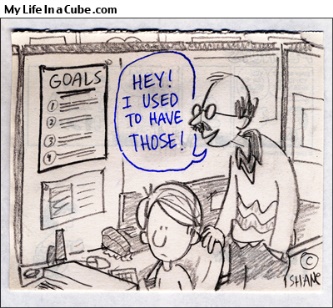 1)ליקוטי מוהר"ן א:כב:טכי נַעֲשֶׂה וְנִשְׁמָע הוּא בְּחִינַת נִסְתָּרוֹת וְנִגְלוֹת. נַעֲשֶׂה הוּא בְּחִינַת נִגְלוֹת הַיְנוּ הַמִּצְווֹת שֶׁאֶפְשָׁר לְכָל אֶחָד לְקַיֵּם לְפִי מַדְרֵגָתוֹ וְנִשְׁמָע הִיא בְּחִינַת נִסְתָּרוֹת מַה שֶּׁהוּא גָבוֹהַּ וְנִסְתָּר מִמֶּנּוּ שֶׁאֵינוֹ יָכוֹל לַעֲשׂוֹת עֲבוֹדָה בָּזֶה לְמָשָׁל: אֵצֶל כָּל מִצְוָה יֵשׁ דְּבָרִים שֶׁסְּבִיבוֹת הַמִּצְוָה כִּי מִלְּבַד הַצִּוּוּי הַנֶּאֱמַר בַּתּוֹרָה לְקַיֵּם הַמִּצְוָה יֵשׁ עוֹד לָזֶה דְּבָרִים בַּתּוֹרָה כְּגוֹן "וַיְדַבֵּר ה' אֶל משֶׁה" וּשְׁאָר דִּבּוּרֵי הַתּוֹרָה שֶׁסְּבִיבוֹת הַמִּצְוָה וַעֲבוֹדָה שֶׁיֵּשׁ בְּדִבּוּרֵי הַתּוֹרָה הַלָּלוּ שֶׁסְּבִיבוֹת הַמִּצְוָה הֵם בְּחִינַת 'נִשְׁמַע', בְּחִינַת נִסְתָּר כִּי הַמִּצְוָה בְּעַצְמָהּ אָנוּ יְכוֹלִים לְקַיֵּם אַךְ הָעֲבוֹדָה שֶׁיֵּשׁ בְּאֵלּוּ הַדִּבּוּרִים אֵין אָנוּ יוֹדְעִים וְזֶה בְּחִינַת 'נִשְׁמָע' בְּחִינַת נִסְתָּר וְזֶה בְּחִינַת תּוֹרָה וּתְפִילָּה. 'נַעֲשֶׂה' הוּא בְּחִינַת תּוֹרָה הַיְנוּ הַנִּגְלוֹת מַה שֶּׁיּוֹדֵעַ לְקַיֵּם וְ'נִשְׁמָע' הֵם בְּחִינַת נִסְתָּרוֹת בְּחִינַת דִּבּוּרֵי הַתּוֹרָה שֶׁהֵם הַדִּבּוּרִים שֶׁל הַתּוֹרָה שֶׁסְּבִיבוֹת כָּל מִצְוָה שֶׁהֵם בְּחִינַת נִסְתָּר כַּנַּ"ל שֶׁאֵינוֹ יוֹדֵעַ אֵיךְ לַעֲבד בָּזֶה אֶת הַשֵּׁם יִתְבָּרַךְ, בְּחִינַת תְּפִילָּה, שֶׁהִיא דְבֵקוּת כִּי 'שְׁמִיעָה תָּלְיָא בְּלִבָּא' כְּמוֹ שֶׁכָּתוּב: "וְנָתַתָּ לְעַבְדְּךָ לֵב שׁמֵעַ" וַעֲבוֹדָה שֶׁבַּלֵּב זוֹ תְּפִילָּה2)ליקוטי הלכות הלכות מתנה ה:ינִמְצָא שֶׁעִקַּר הַנִּשְׁמָע, בְּחִינַת דְּבֵקוּת וּבִטּוּל וְרָצוֹן וְכוּ'. וְעַל כֵּן אֵין הַשָּטָן יָכוֹל לְהָבִיא רַק עֵד אֶחָד שֶׁהוּא הַחַמָּה בְּחִינַת תּוֹרָה, דְּהַיְנוּ הַפְּגָמִים שֶׁל כָּל אֶחָד שֶׁפָּגַם עַל יְדֵי מַעֲשָֹיו, כִּי כֶּתֶר הַנַּעֲשֶֹה אִבְּדוּ יִשְֹרָאֵל. אֲבָל אֵין סוֹמְכִין עַל עֵד אֶחָד וְהוֹלֵךְ לְהָבִיא הַלְּבָנָה וְהִיא מִתְכַּסֵּית, כִּי כֶּתֶר הַנִּשְׁמָע נִשְׁאָר לְיִשְֹרָאֵל מֵחֲמַת שֶׁרְצוֹנָם וְכִסּוּפָם אִי אֶפְשָׁר לְבַטֵּל לְעוֹלָם, כִּי הַכֹּל חֲפֵצִים לְיִרְאָה אֶת שְׁמֶךָ. וּכְמוֹ שֶׁכָּתוּב מַה תָּעִירוּ וּמַה תְּעוֹרְרוּ וְכוּ' עַד שֶׁתֶּחְפָּץ. כִּי הָרָצוֹן הוּא עַד אֵין סוֹף, וְעַל כֵּן אֵינוֹ יָכוֹל לִמְצֹא אֶת הַלְּבָנָה, כִּי מִתְכַּסֵּית מְאֹד, כִּי פְּנִימִיּוּת הָרָצוֹן הַטּוֹב שֶׁל כָּל אֶחָד מִיִּשְֹרָאֵל נֶעְלָם מֵהַכֹּל מְאֹד. וְזֶהוּ בְּעַצְמוֹ מַה שֶּׁכָּתוּב בְּמִדְרָשׁ רַבָּה שֶׁכֶּתֶר הַנִּשְׁמָע נִשְׁאָר, כִּי הַנַּעֲשֶֹה הוּא בְּקַטְנוּת גָּדוֹל מֵעֹצֶם הַיְרִידָה בַּגָּלוּת בְּחִינַת וַתֵּרֶד פְּלָאִים. אֲבָל הָרָצוֹן בּוֹעֵר עַד אֵין סוֹף3)לקוטי תורה פרשת בלק סז, דוהנה זו היא מדת בינוני' זה וזה שופטן כו' ולאום מלאום יאמץ כו' כשזה קם זה נופל, אך האהבה שבפנימית הלב שלמעלה מהטעם ודעת רק באה מלמעלה בבחי' מתנה אין בחינת זה לעומת זה כנגדה שבחי' פנימי' נקודת הלב היא בחי' יחידה שאין לה אלא רצון אחד לאביה שבשמים והיא המעלה והמדרגה שאין דוגמתה ולא בערכה נמצא בגשמיות כלל רק לה' לבדו נמצא בבנ"י עם קרובו כמ"ש כי עם קשה עורף הוא וסלחת וגו'. פי' קשה עורף בחי' רצון שלמעלה מהטעם ודעת כו' כמ"ש במ"א (וע' ברבות כי תשא ס"פ מ"ב ואינו אלא לשבחו כו'). ובהתעוררות אהבה רבה זו בקל הוא יכול לנצח ולהגביר הטוב על הרע לגמרי מפני שאין לחיצונים בה אחיזה כלל וזהו יחד לבבי וכו' ויחד לבבנו כו'4)לקוטי הלכות הלכות ערב אות גכִּי עִקַּר יְרִידַת הַנְּשָׁמָה לְזֶה הָעוֹלָם הֶעָכוּר וְהַשָּׁפָל הוּא רַק בִּשְׁבִיל הָרָצוֹן, כְּדֵי שֶׁתִּזְכֶּה לְרָצוֹן בִּשְׁלֵמוּת וּבִשְׁבִיל זֶה הֻכְרְחָה הַנְּשָׁמָה לֵירֵד וּלְהִתְרַחֵק מִמְּקוֹם מַעֲלָתָהּ וְלָבוֹא בָּעוֹלָם הַגַּשְׁמִי הֶעָכוּר וְהַשָּׁפָל וּלְהִתְלַבֵּשׁ בְּגוּף גַּשְׁמִי בְּחֹמֶר עָב וּמְגֻשָּׁם בְּזֶה הָעוֹלַם הָעֲשִֹיָּה בְּתַכְלִית הָרִחוּק מִמְּקוֹם כְּבוֹדָהּ. וְכָל זֶה הָיָה בִּשְׁבִיל הָרָצוֹן, כִּי ה' יִתְבָּרַךְ רָצָה לְזַכּוֹת אֶת יִשְֹרָאֵל שֶׁיִּזְכּוּ לְכָל טוֹב, לַטּוֹב הָאֲמִתִּי בִּשְׁלֵמוּת הָעוֹלֶה עַל הַכֹּל. וְה' יִתְבָּרַךְ יוֹדֵעַ שֶׁעִקַּר תַּכְלִית הַטּוֹב הוּא לִזְכּוֹת לְרָצוֹן בִּשְׁלֵמוּת כַּנַּ"ל5)מוהרא"ש, הצדיק מיבנאלhttp://www.breslevcity.co.il/%D7%A9%D7%95%D7%AA_%D7%91%D7%A8%D7%A1%D7%9C%D7%91_0404שלום לכבוד האדמו"ר. יש לי כיסופים ורצונות לעשות הרבה בעבודת ה', אבל למעשה אני לא עושה כמעט כלום. יש לי כמו איזה אבן על הגב שלא מאפשרת לי לעשות כלום, וכך אני מסתובב בלי מעש. יש עצה בשבילי להתחיל לעשות משהו בעבודת ה'אתה צריך לדעת אשר אצל רביז"ל הרצונות והכיסופים עולה על הכל, כמו שאמר בפירוש (שיחות הר"ן סימן נ"א) מה יש לאדם בזה העולם רק לרצות ולרצות וכו' וכו', כי הרצון עולה על הכל, ומוהרנ"ת ז"ל האריך מאד (לקוטי הלכות ערב הלכה ג') כי העיקר הוא הרצון שצריך האדם להרגיל את עצמו לכסוף ולהשתוקק ולהתגעגע בכל עת להשם יתברך ולתורתו ומצוותיו, ולהשתדל תמיד שיהיו לו רצונות טובים חזקים דקדושהוכמו שאמר רביז"ל שעיקר עבודת השם יתברך הוא הרצון, כי לעבוד את השם יתברך אינו יודע מי הוא זה שיוכל לומר שיעבוד את השם יתברך וכו', ואפילו מלאך ושרף אינו יכול להתפאר שיוכל לעבוד השם יתברך, רק העיקר הוא הרצון להשם יתברך, ואף על פי שנדמה שהכל רוצים להתקרב להשם יתברך, כי הכל חפצים ליראה את שמך, אף על פי כן לא מבעיא שאין אדם אחד דומה לחבירו בענין הרצון, כי גם באדם אחד אין יום אחד דומה לחבירו בענין הרצון וכו', ורביז"ל הירבה לדבר עמנו כמה וכמה פעמים בכמה לשונות, שהעיקר הוא רק הרצון והכסופין שירצה ויכסוף תמיד ברצון חזק לעשות רצונו יתברך באמת 6)שמונה קבצים ג:נאשנואה היא העצבות, מפני שהיא נובעת ממקור היותר משחת שבדעות וברגשות. הידיעה, שהאדם בהתגלותו בתור בעל רצון, אופיו משתלם כולו בנקודת רצונו דוקא, האושר שלו הוא רצון טוב, כל קוי האושר וההצלחות הרוממות, שלב כל אדם כל כך עורג להם, אינם כי אם תולדות מנקודת חיים מלאים זו, נקודת הרצון הטוב הקדוש והבהיר,ובתוכן זה דומה האדם בחופשו ליוצרו, ליוצר כל, בחפצו המקיף והחפשי מכל מועקה, כשידיעה זו מתבררת, מיד מוצא האדם את עצמו מלא חדוה, מסולק מכל עצבות. הוא מכיר שהוא אינו צריך כי אם לאמץ את רצונו לטוב, וזה מסור בידו בכל עת ורגע, ותיכף כשרצונו מתעלה, הרי הוא מתעלה, וכל הספירות העולמיות התלויות בו מתעלות עמו. ואיך לא יהיה האדם מלא תמיד עז וחדוה, אם טובת הטובות, עושר העשירות, הצלחת ההצלחות, מסור ונתון בידו, והוא מושל בכל המכמנים הנפלאים האצורים באוצר נחמד ושמן זה. המחשבה שהאושר תלוי במה שהוא חוץ ליכלתו של האדם, ממה שהוא חוץ להוייתו, וחוץ לרצונו, מחשבת פגול הוא, רשעות וסכלות היא מרופדת. והיא מעוררת את כל התכונות השפלות וכל המדות הרעות שביסוד הרשעה, שכחת ד' וטובו, אורו וישעו, חכמתו חסדו וגבורתו. על כן ישרי לב שמחים תמיד, שמחו בד' וגילו צדיקים והרנינו כל ישרי לב.